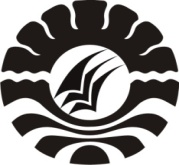 STRATEGI GURU DALAM MENANGANI PERILAKU HIPERAKTIF VERBAL (MENGUMPAT) PADA ANAK DI TAMAN KANAK-KANAKBHAYANGKARI PANAIKANG MAKASSARSKRIPSIDiajukan Kepada Fakultas Ilmu PendidikanUniversitas Negeri Makassar Untuk MemenuhiSebagian Persyaratan Memperoleh GelarSarjana Pendidikan (S. Pd)Oleh:NUR MEIDA FITRI074 904 003PROGRAM STUDI PENDIDIKAN GURU PENDIDIKAN ANAK USIA DINIFAKULTAS ILMU PENDIDIKANUNIVERSITAS NEGERI MAKASSAR2012